П О С Т А Н О В Л Е Н И Е	В соответствии с Решением Городской Думы Петропавловск-Камчатского городского округа от 31.10.2013 № 145-нд «О наградах и почетных званиях Петропавловск-Камчатского городского округа»,     Постановлением Главы Петропавловск-Камчатского городского округа от 31.10.2013 № 165 «О представительских расходах и расходах, связанных с приобретением подарочной и сувенирной продукции в Городской Думе Петропавловск-Камчатского городского округа»,       ПОСТАНОВЛЯЮ:за многолетний добросовестный труд, личный вклад в развитие библиотечного дела на территории Петропавловск-Камчатского городского округа, в честь праздника «Общероссийский день библиотек» и в связи с 35-летним юбилеем МБУК «Центральная городская библиотека» объявить Благодарность Главы Петропавловск-Камчатского городского округа (в рамке) и вручить цветы работникам Муниципального бюджетного учреждения культуры «Центральная городская библиотека»:ГлаваПетропавловск-Камчатскогогородского округа                                                                           К.Г. Слыщенко 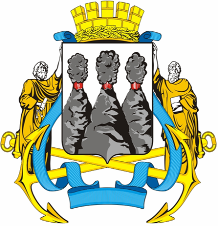 ГЛАВАПЕТРОПАВЛОВСК-КАМЧАТСКОГОГОРОДСКОГО ОКРУГА« 21 » мая 2015 г. № 55Об объявлении Благодарности Главы Петропавловск-Камчатского городского округа работникам Муниципального бюджетного учреждения культуры «Центральная городская библиотека»Жуковой Галине Ивановне- главному библиографу;Кузнецовой Елене Валерьевне- заместителю директора по детской работе;Толстоноговой Елене Павловне- главному методисту;Шевчуку Анатолию Александровичу - заместителю директора по информационным вопросам.